STMIK ATMA LUHUR PANGKALPINANG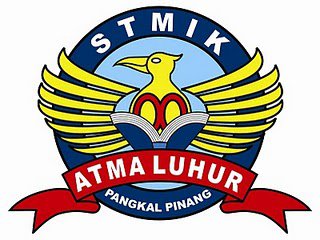 Jln. Jend. Sudirman – Selindung Lama PangkalpinangProvinsi Kepulauan Bangka BelitungBIODATA PENULIS SKRIPSIPendadaran / Lulus Tanggal	: Wisuda Tanggal			:    		NIM				: 1022500049Nama 				: MelanniJenis Kelamin 			: Pria / WanitaTempat & Tanggal Lahir 	: Lubuk Besar, 4 Oktober 1991Status				:NikahAgama				: IslamProgram Studi			: Sistem InformasiPekerjaan saat ini 		: MahasiswaAlamat Rumah Asal 		: Jl. Kencana Arunng dalam, KobaNo Telpon / HP		: 081995677384Nama Orang Tua		: RozaliPekerjaan Orang Tua		: PensiunanAlamat Orang Tua		: Jl. Kencana Arung Dalam, KobaJudul Skripsi	: Analisa dan perancangan system informasi Administrasi kesiswaan pada SMK Negeri 2 Koba dengan metodologi berorientasi objekDosen Pembimbing		: Wishnu Aribowo Probonegoro, M.KomPangkalpinang, September 2014PenulisMelanni